           Приложениек постановлению администрацииНаходкинского городского округаС Х Е М А   № 271Размещения нестационарного торгового объекта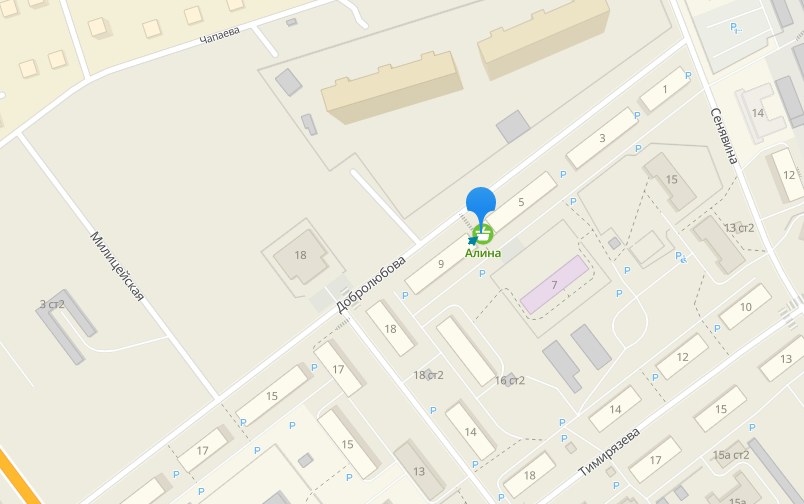 Вид нестационарного торгового объектаСпециализацияМестоположение объектаПлощадь объекта / площадь земельного участка, кв.мКоординаты земельного участка, МСКПавильонОвощи-фруктыМестоположение: ул. Добролюбова, 515X1 322859,46    Y1 2229208,37   X2 322857,43     Y2 2229209,90X3 322861,15    Y3 2229214,84X4 322863,18    Y4 2229213,32   X5 322859,46     Y5 2229208,37